COWICHAN VALLEY PRINCIPALS’ AND VICE PRINCIPALS’ ASSOCIATION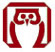 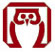 BURSARY$500Description:Awarded to a deserving student graduating and proceeding to post-secondary education.Submit a letter, including recognition of academic achievement, leadership in the school, participation and volunteer work in the school and community.Before we issue the cheque, we need proof of full time registration in a post-secondary institute.You have up to 2 years to request and utilize the Bursary.